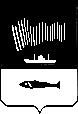 АДМИНИСТРАЦИЯ ГОРОДА МУРМАНСКАП О С Т А Н О В Л Е Н И Е06.12.2021	               № 3126В соответствии с Федеральными законами от 06.10.2003 № 131-ФЗ           «Об общих принципах организации местного самоуправления в Российской                 Федерации», от 28.12.2009 № 381-ФЗ «Об основах государственного регулирования торговой деятельности в Российской Федерации», Уставом муниципального образования город Мурманск, постановлением администрации города Мурманска от 13.06.2013 № 1462 «Об утверждении порядка      организации размещения нестационарных торговых объектов на территории муниципального образования город Мурманск», протоколом заседания комиссии по организации размещения нестационарных торговых объектов на территории муниципального образования город Мурманск от 15.11.2021 № 12   п о с т а н о в л я ю: 1. Внести в схему размещения нестационарных торговых объектов на территории муниципального образования город Мурманск, утверждённую постановлением администрации города Мурманска от 28.05.2020 № 1244                            (в ред. постановлений от 22.09.2020 № 2192, от 19.10.2020 № 2408,                                 от 30.11.2020 № 2753, от 20.01.2021 № 80, от 24.02.2021 № 417, от 06.04.2021   № 896, от 16.06.2021 № 1647, от 13.07.2021 № 1854, от 16.08.2021 № 2125,                   от 30.09.2021 № 2470, от 28.10.2021 № 2749), следующие изменения:1.1. В строке 1.5 раздела 1 таблицы слова «продовольственные товары, за исключением алкогольной продукции, в том числе пива и напитков, изготовленных на основе пива, сидра, пуаре, медовухи» заменить словами «продукция общественного питания».1.2. Дополнить раздел 4 таблицы новыми строками 4.12 и 4.13 следующего содержания:1.3. Дополнить схему размещения нестационарных торговых объектов на территории муниципального образования город Мурманск новыми приложениями №№ 4.12, 4.13 согласно приложениям №№ 1, 2 к настоящему постановлению. 2. Отделу информационно-технического обеспечения и защиты информации администрации города Мурманска (Кузьмин А.Н.) разместить настоящее постановление с приложениями на официальном сайте администрации города Мурманска в сети Интернет.3. Редакции газеты «Вечерний Мурманск» (Хабаров В.А.) опубликовать настоящее постановление с приложениями.4. Настоящее постановление вступает в силу со дня официального опубликования.5. Контроль за выполнением настоящего постановления возложить на заместителя главы администрации города Мурманска Синякаева Р.Р. Временно исполняющий полномочияглавы администрации города Мурманска                                       В.А. Доцник                                                                         Приложение № 1к постановлению администрации                      города Мурманска           от 06.12.2021 № 3126___________________________                                                                                              Приложение № 2        к постановлению администрации         города Мурманска          от 06.12.2021 № 3126____________________________4.12улица Полярные Зори, в районе дома 39ёлочный базарс 15 декабря по 31 декабря продукция из деревьев хвойных пород1Приложение № 4.124.13улица Академика Книповича, в районе дома 27 (за остановкой общественного транспорта «Улица Полярные Зори» (восточное направление)ёлочный базарс 15 декабря по 31 декабря продукция из деревьев хвойных пород1Приложение № 4.13Приложение № 4.12к схеме размещения нестационарных торговых объектовна территории муниципального образования город МурманскАдрес нестационарного торгового объекта:улица Полярные Зори, в районе дома 39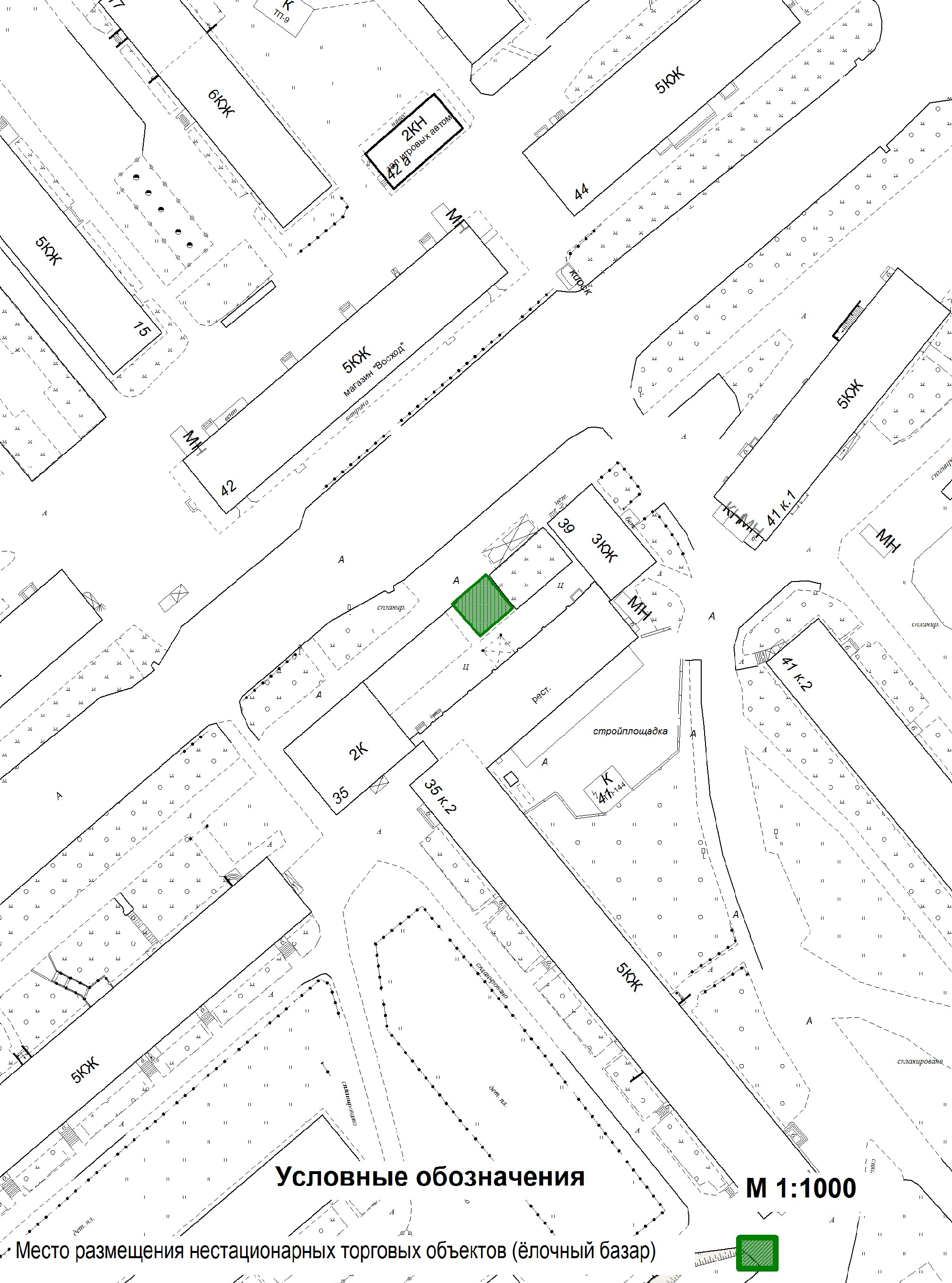 Приложение № 4.13к схеме размещения нестационарных торговых объектовна территории муниципального образования город МурманскАдрес нестационарного торгового объекта:улица Академика Книповича, в районе дома 27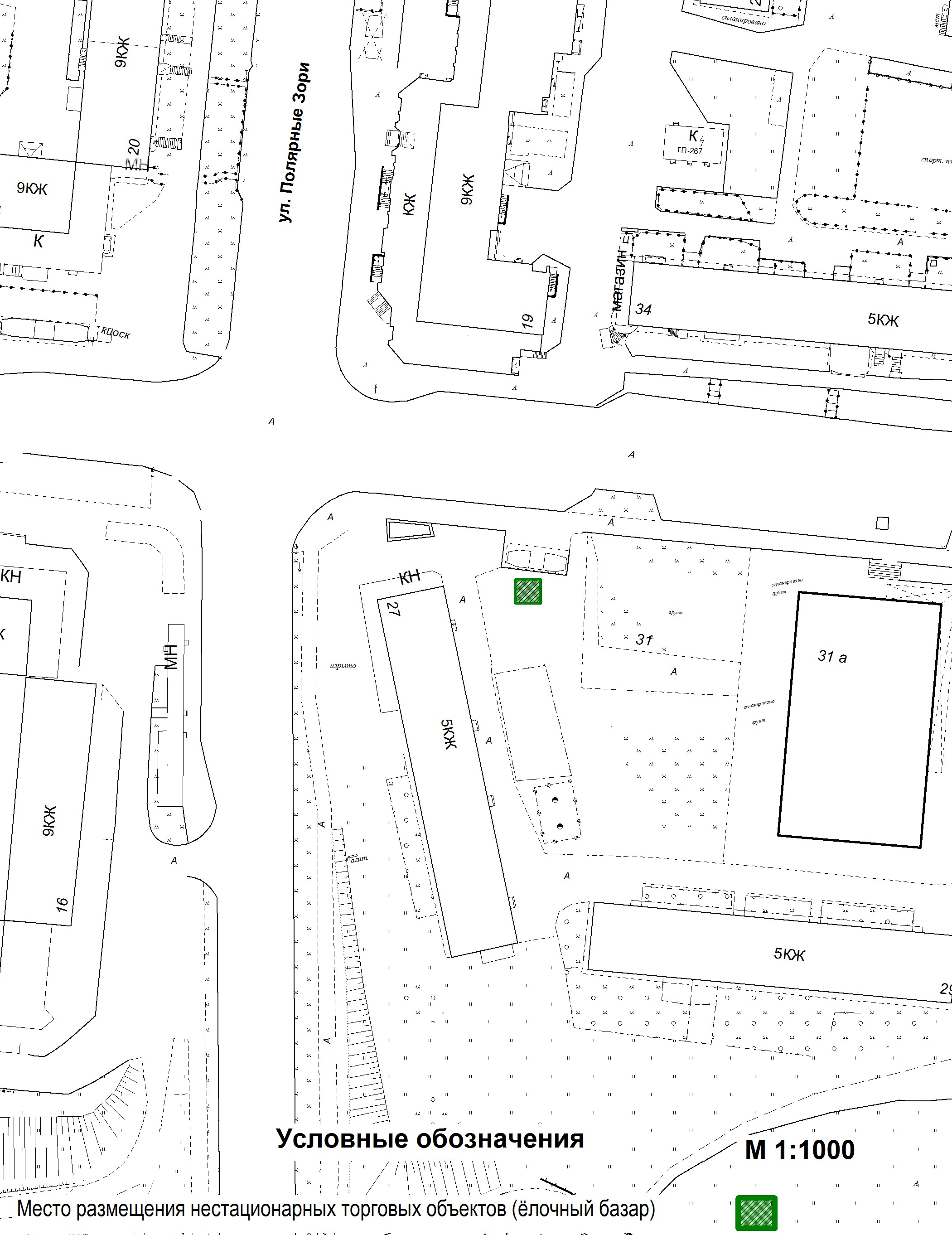 